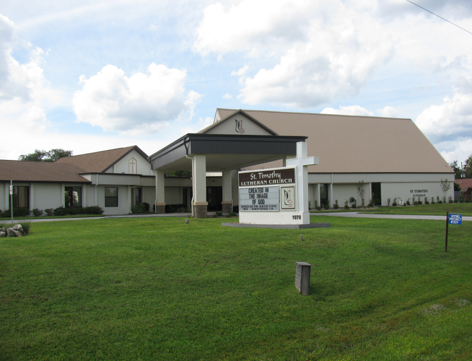 God’s Peace!A couple years ago, I used a February 6th devotion that cried out to be shared – I want to share it again as we finish our Lenten journey to Jerusalem because an important part of this journey is getting to know the us God creates and appreciate the unique and valuable person God makes each of us.“Use Your “You-Ness”Do not neglect the gift that is in you.1 Timothy 4:14No one else has your “you-ness.”  No one else in all history has your unique history. No one else in God’s great design has your divine design.  No one else shares your blend of personality, ability, and ancestry.  When God made you, the angels stood in awe and declared, “We’ve never seen one like that before.” And they never will again.You are heaven’s first and final attempt at you.  You are matchless, unprecedented, and unequaled.Consequently, you can do something no one else can do in a fashion no one else Call it what you wish. A talent. A skill set. A gift. An anointing. A divine spark. An unction. A call. The terms are different, but the truth is the same: “The Spirit has given each of us a special way of serving others” (1 Corinthians 12:7 CEV).Each of us – not some of us, a few of us, or the elite among us.Many people stop short of their destiny. They settle for someone else’s story. They fit in, settle in, and blend in. But they never find their call. Don’t make the same mistake.Your existence is not accidental. Your skills are not incidental.  God “shaped each person in turn” (Psalm 33:15 MSG)Find your “you-ness” and use it for the kingdom.    – Glory DaysBe God’s You!  Let God Lead You and Your Heart!!!Joyous Easter!Pastor JoanieEASTER FOOD BOXESThank you, everyone, for all your help. We had approximately 30 members participate in the packing and pizza party. Many thanks to all those who helped provide the food items needed for the boxes, and also helping with monetary donations. We filled 44 food boxes, with a total of 83 adults and 54 children. The good news is that any overage on an item was given to the food pantry. Also, I need to give a big “THANK YOU”  to the women of Ruth Circle for taking on the Childrens’ easter bags. You took on this blessed task and did an outstanding job.This outreach can’t be done without all the help from our church family.Thank you,Patti Cyr <3AED UPDATE /Medical response :We have a poster that is behind the kiosk across from our AED in the narthex.   An emergency incident can happen at any time, and it is good to be prepared.  The poster explains a “hands only “ CPR protocol as the first line of an emergency of that kind and is very easy for anyone.  Please take a look  and refresh yourself on the protocol.  Our AED is valuable for saving lives but initiating CPR is essential.  We do have several people in our congregation that have more detailed experience to assist as needed.  For any questions, please ask Barbara Carson.Instructional video on how to use the Philips AED.https://youtu.be/t6GV9PAbgM4?si=dZuGq8aLjfvpFiM-Mailboxes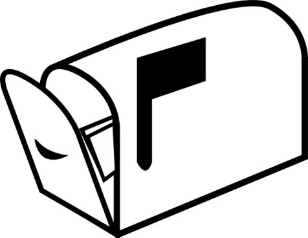 It is not cheap to clean out your mailboxes and mail to you.  Unless you are in assisted living, hospital or nursing home - we will not mail to you anymore.  You will need to come at least monthly to check your box.   Thank You!   Pastor Joanie, PJJust a Reminder if You Happen to Be the Last One Out of the Building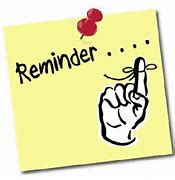 If you happen to find yourself the last one leaving the building – please go by one of the Lock-Up Check Lists that are located throughout the building. These are put up to help us to remember to check all the doors, restrooms, and thermostats etc. Thank You for helping us keep our building secure and our power bills down. BIG THANK YOU FROM REGINA AND FAMILYRegina, her son, Aaron, and his wife, Destiny, would like to thank everyone that donated items and money to help them start over and relocate after the water heater disaster. Your generosity is truly appreciated.THE  POWER  OF   PRAYER  IN  ACTION  AND  INSPIRATION“STRATEGY”By  Barbara  CarsonWhen you think of strategy, it may take you back to your professional days on the job.  No matter what you did there was always some type of a plan whether it was to get you to work on time, schedule meetings or run a conference.  A strategy is a plan of action, a prescription  for success or just a way to keep you on task. In our life today as most of us are retired but still active, we tend to just go with the flow.  We may get a little sluggish or retreat in  what we do.  We as Christians can have a formula which will give us a solid foundation in Christ.   With the help of the Holy Spirit, we can achieve a plan or focus on building our faith continuously each day.  We can  “Walk Free” with Jesus through the Holy spirit.  Hebrews 12:2  “Look only to Jesus, the One who began our faith and who  makes it  perfect.”  Listen to God and do it His way.  It always works.  Don’t soak your mind in problems that will eventually corrupt your thoughts but if  we are  living and walking free with Christ, He will refresh your mind and attitudes.  By “Living Wisely” we become good stewards.  1 John 2:15  “Do not love the world or the things in the world.  If you love the world, the love of the Father is not in you.”  Prayer in our lives helps us to define what God wants for us.  Only Him alone can help us achieve the true gifts he wants us to have. “Focus on Christ” ,  is the key to all of this and maybe the hardest avenue to walk.  There are so many distractions in our lives and as we know, Satan brings them all to us.   Focusing on Christ builds our faith.  Remember the smallest step of faith can activate                                                                                                 the mightiest of miracles.  Through prayer our hearts are in the right place so that God can work through us. So,  therefore, we do need a strategy outside the work force to keep our lives on track to and to give us a prescription to living a Christ filled life.  Let’s keep living!RUTH CIRCLE UPDATERuth Circle thanks everyone that donated to the Easter Baskets.  We had more than enough items and packed 52 bags for the children.  Thank you so much for your generosity.MESSAGE FROM REGINA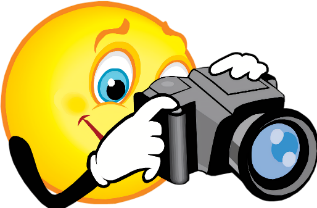 The Vineyard Views is so much more fun to look at when there are photos. In the last months, I have only received photos from Randy and one or two others. Please, if you are at a church function, think about snapping a few photos for everyone to enjoy. Thank you, in advance.DEADLINESPlease be aware that if you have entries for the weekend worship bulletins/announcements you need to have them in on the Tuesday prior, as we are preparing and printing them no later than Wednesday. If you have submissions for the May 2024 Vineyard Views, please have them in to the office no later than the end of day on Tuesday April 23, 2024.SERVING HANDSServing Hands is a program created to help members of our own congregation. Serving Hands is there for you if you need some help in the following areas: a meal brought to you, driving you to an appointment, a friendly visit, doing a household chore, communion brought to you, walking your dog, or picking up food for your pet, etc. These are one-time opportunities, not forever experiences. Please contact Carolyn Fialkowski at 814-392-4281, or Jean Fowler at 586-322-8337 if you need help. Please don’t hesitate to call. We want to serve you! Also, if you are willing to help with any of these services, there is a sign-up chart on the kiosk in the entrance way of the church or call one of these ladies.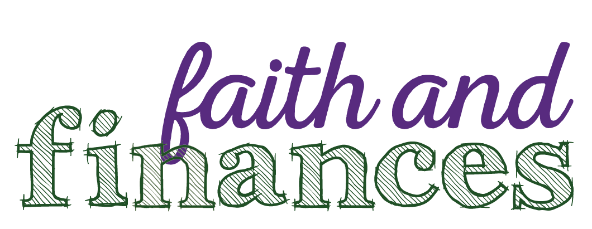 INFORMATION FROM THE FINANCE COMMITTEE AND YOUR TREASURERS     Just as all of us have experienced increases in our household costs, so has the church. Our monthly expenses average $21,000.00, and that doesn’t include any unexpected costs. We would like to be able to save at least $1,000.00 (or more) a month beginning immediately to help with the property and liability insurance premiums that will be due June 1st.     It’s very important that you are aware of the financial needs andconcerns of our church. Pastor Joanie emails an update to you after the offering is counted each week to keep you informed. Please prayerfully consider what God has given you and the gifts you can share through your time, talents and offerings.  We thank you for your support and are blessed with your commitment to St. Timothy Lutheran Church.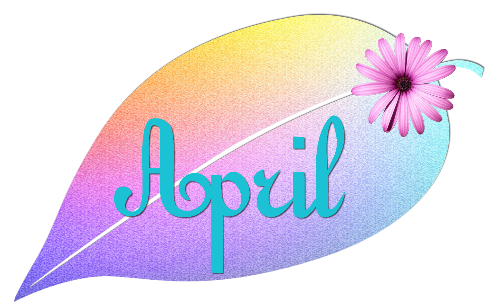 THRIVENT FINANCIAL NEWS FOR APRIL 2024$$$THRIVENT CHOICE DOLLARS®$$$     Thanks so much to our Thrivent Financial members and friends who direct their Thrivent Choice Dollars® to St. Timothy Lutheran Church.  When Thrivent Choice Dollars® are deposited into our church account they are available for activities and projects for our mission and ministry here at St. Timothy.  If you are an eligible Thrivent Financial member and have Choice Dollars® available, please call Thrivent (800-847-4836) and say “Thrivent Choice®” or go online to www.thrivent.com/thriventchoice and direct your dollars…hopefully to St. Timothy Lutheran Church in Crystal River.   To date our church has received $1080.00 through this program. The following members and friends designated their dollars to St. Timothy in March:Lloyd DeBusk			JoAn DeBusk			Martha HoaglandKeith Johns			Barbara Johnson		Marilyn SchmitzTHRIVENT ACTION TEAMS   THRI     Thrivent Action Teams make it easy for you to bring people together to make a positive change in your community! When you see a need, apply to lead a volunteer team.  Once your idea is approved, a Thrivent Action Kit is delivered to your door. It’s packed with everything you need to help make your project a success. It even includes $250** in seed money to help get your project started. After you finish the project, you report the results on-line to Thrivent. This program is brought to you by Thrivent Financial because they believe that being wise with money and living generously go hand in hand. All your questions and requests for this funding program will be answered by going to Thrivent.com/actionteam.***Please note that Thrivent Financial funds accessed for all programs and activities involving St. Timothy Lutheran Church need to be approved by a Committee and the Congregational Council.  The following activities have been approved for 2024:  Easter Food Boxes andWorld’s Greatest Baby Shower.THE $250 IN SEED MONEY IS A GIFT FROM THRIVENT THAT WE CAN USE TO HELP WITH COMMUNITY OUTREACH AND PROJECTS INVOLVING OUR CONGREGATION.  THESE FUNDS ARE IN ADDITION TO OUR BUDGETED AMOUNTS AND OFFERINGS AND DONATIONS MADE BY OUR MEMBERS AND FRIENDS. Our Financial Representatives for answering questions and offering advice on Thrivent investments and products are:Katherine Gross in Gainesville, FL               Quinton Baker in Brandon352-505-8905		                                    	813-603-3171Katherine.gross@thrivent.com		        Quinton.baker@thrivent.comVillage Tri County Associates in Ocala             352-440-6784ST TIMOTHY’S WEBSITE Here is the St. Timothy website address: https://www.sttimlutherancrystalriver.com/There are links for the weekend’s services on the homepage. Please note that the links will change every week, since this is a YouTube file address; every service has its own link. Watch for an email with the updated links when they are ready. The video links for previous weekends will still be available at the bottom of the webpage, as the links are updated each week. Please contact us if you would like a CD of any of the services to listen to. Be sure to check out our children’s artwork at the bottom of the home page. We hope to add more as they send it to us.Here is a link to Pastor Joanie's YouTube: https://www.youtube.com/channel/UC5xrMj8-8_6iyR_KxjFAwRQ/videos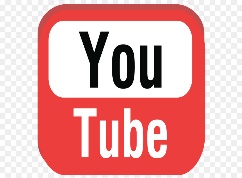 Facebook See our Facebook page for information about upcoming events and Please feel free to message us with suggestions about content. -	Regina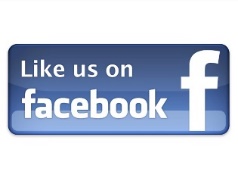 St. Timothy Evangelical Lutheran Church | FacebookFELLOWSHIP AND COFFEE TIME 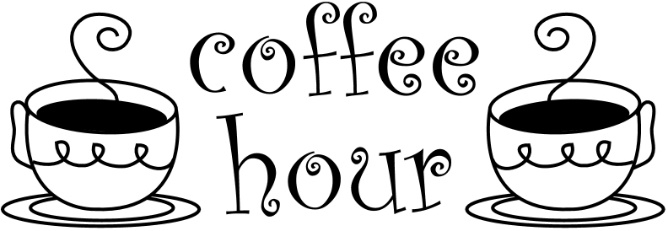 Hospitality has assigned monthly coffee hour to individual committees – Contact Carolyn Fialkowski for information about when your coffee hour is, or if you would like to help one of the committees. Thank you!FOOD PANTRY Food Pantry- is now operating every 2nd and 4th Tuesday of the month, from 9am-Noon. THE FOOD PANTRY IS DESPERATELY IN NEED OF CANNED FOOD, ESPECIALLY FRUIT. PLEASE No glass containers!!  Also please no condiments or baking products. You can also give monetarily by writing a check out to Life Tree Church or Barbara Johnson and putting food pantry in the memo line.  Then put the check or cash in an envelope and put it in my mailbox #210.
On February 13, 2024 the food pantry saw a total of 74 families which consisted of 172 total people (156 adults and 16 children).  The majority of the families had 1-2 people however, we did have 22 families with 3 or more and 11 families with 4 or more.  We even had 1 family of 6.  We had 7 new families come in totaling 18 new people (13 adults and 5 children).If anyone is interested in participating, please come to Life Tree Church on 2nd or 4th Tuesday and walk in the front door of the fellowship hall, ask for Lorraine and tell her that you are from St. Timothy's.  She will put you to work.****You don't have to stay the whole time and you can leave around 9 or whenever you want to.Thank you very much for anything and everything you can give us.Respectfully submitted, Barbara Johnson and Sue Nawrocki HEALTHY START UPDATE   3/6/24This is the list of items needed for April’s bags: 13 baby lotions, 13 baby oils, 12 baby shampoos, 1 baby wipes, 7 diaper cream, 10 gentle soap (like Ivory), 3 toy or teething rings, 2 wash cloths, 9 Vaselines. CarolynThe Sunshine Card Makers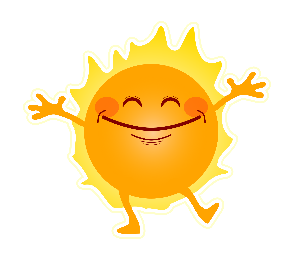 The Card Makers meet the first Wednesday of the month at 11:30, in the Fellowship Hall.	-Kathy GSenior Care ResourcesCaring.com is a free resource that provides comprehensive information on topics like financial support, and care options to family caregivers seeking information as they care for aging parents by AARP, The Administration for Community Living, The National Legal Resource Center, and Forbes, as well as referenced by many governmental agencies and organizations across the internet.https://www.caring.com/senior-living/memory-care-facilities/https://www.caring.com/senior-living/memory-care-facilities/floridahttps://www.caring.com/caregivers/alzheimers/https://www.caring.com/caregivers/dementia/WE HAVE SEVERAL HANDBOOKS ON DEMENTIA IN THE CHURCH LIBRARY, IF ANYONE WOULD LIKE INFORMATION*****!!TWO MORE THINGS ABOUT MAILBOXES!!CHECK THEM - even if you are not ready to return to worship, please come by during the week and check your mailboxes. We continue to try to keep everyone informed and connected, so we put things in the mailboxes – especially for folks that don’t have email addresses. SOOOO – please check your mailboxes.PUT MAIL IN CORRECT BOXES - Please make sure you only put mail in boxes that have a name under them. If you have something for people who have left and their name has been removed from the mailbox, please use their postal mailing address.****ZOOM LINKS FOR EVERYTHINGJoanie Holden is inviting you to a scheduled Zoom meeting.Topic: Sunday Adult ClassTime: Mar 17, 2024 10:30 AM Eastern Time (US and Canada)        Every week on Sun, 10 occurrence(s)        Mar 17, 2024 10:30 AM        Mar 24, 2024 10:30 AM        Mar 31, 2024 10:30 AM        Apr 7, 2024 10:30 AM        Apr 14, 2024 10:30 AM        Apr 21, 2024 10:30 AM        Apr 28, 2024 10:30 AM        May 5, 2024 10:30 AM        May 12, 2024 10:30 AM        May 19, 2024 10:30 AMPlease download and import the following iCalendar (.ics) files to your calendar system.Weekly: https://us02web.zoom.us/meeting/tZEvceGpqjIoH9wIGaIE5gx-jP_ecaqj7FSs/ics?icsToken=98tyKuGtrD0iG9CcshyPRpwMAI_oWevwiFhBgvpKtTjkKgUGZRu7PNJ9N7F-AdKHJoin Zoom Meetinghttps://us02web.zoom.us/j/85268149258?pwd=TWlhbTJGSUdDQVBjb1dCZThKWC92UT09Meeting ID: 852 6814 9258Passcode: 550419Joanie Holden is inviting you to a scheduled Zoom meeting.Topic: Wednesday OTTime: Mar 6, 2024 10:00 AM Eastern Time (US and Canada)Every week on Wed, 10 occurrence(s)Mar 6, 2024 10:00 AMMar 13, 2024 10:00 AMMar 20, 2024 10:00 AMMar 27, 2024 10:00 AMApr 3, 2024 10:00 AMApr 10, 2024 10:00 AMApr 17, 2024 10:00 AMApr 24, 2024 10:00 AMMay 1, 2024 10:00 AMMay 8, 2024 10:00 AMPlease download and import the following iCalendar (.ics) files to your calendar system.Weekly: https://us02web.zoom.us/meeting/tZAudeuhpzwjE9HayfK4zzNeSrSGx5GT3F6z/ics?icsToken=98tyKuGsrTkoE92SuRCCRpwIA4joa_PxmGZEj_p1nQbjKHRJeC3zBfBxFaoqN-yDJoin Zoom Meetinghttps://us02web.zoom.us/j/84322997995?pwd=a0dmRGs5bXQxbGd0UlJhQTkvNlpwUT09Meeting ID: 843 2299 7995Passcode: 628853Joanie Holden is inviting you to a scheduled Zoom meeting.Topic: Fri NTTime: Mar 8, 2024 10:00 PM Eastern Time (US and Canada)        Every week on Fri, 10 occurrence(s)        Mar 8, 2024 10:00 PM        Mar 15, 2024 10:00 PM        Mar 22, 2024 10:00 PM        Mar 29, 2024 10:00 PM        Apr 5, 2024 10:00 PM        Apr 12, 2024 10:00 PM        Apr 19, 2024 10:00 PM        Apr 26, 2024 10:00 PM        May 3, 2024 10:00 PM        May 10, 2024 10:00 PMPlease download and import the following iCalendar (.ics) files to your calendar system.Weekly: https://us02web.zoom.us/meeting/tZ0sc-muqTorE9Ufss6tT9Qna8qSs9QxJSoX/ics?icsToken=98tyKuGhrz8qHNOUsRCGRpx5BY-gc-7wtn5cj_pomgz2VTRnOzL4N7pTAaEmIcD6Join Zoom Meetinghttps://us02web.zoom.us/j/89140671191?pwd=SUFPNFhvaFVuUVV1eG9HL1VvRFZYQT09Meeting ID: 891 4067 1191Passcode: 047180Joanie Holden is inviting you to a scheduled Zoom meeting.Topic: Council MeetingTime: Mar 17, 2024 11:30 AM Eastern Time (US and Canada)        Every month on the Third Sun, 9 occurrence(s)        Mar 17, 2024 11:30 AM        Apr 21, 2024 11:30 AM        May 19, 2024 11:30 AM        Jun 16, 2024 11:30 AM        Jul 21, 2024 11:30 AM        Aug 18, 2024 11:30 AM        Sep 15, 2024 11:30 AM        Oct 20, 2024 11:30 AM        Nov 17, 2024 11:30 AMPlease download and import the following iCalendar (.ics) files to your calendar system.Monthly: https://us02web.zoom.us/meeting/tZ0sd-mtrzMtG9CJxl8oNs-eu_GHjYrR6Y8Y/ics?icsToken=98tyKuGhrzsqH9WdtxiDRpx5BYigc-_zmFxajfp-tgfpWy99cU7zI91lGrhGAuqGJoin Zoom Meetinghttps://us02web.zoom.us/j/89100518714?pwd=THovcm1ENldybHlFU1VmZ29Zc1p6Zz09Meeting ID: 891 0051 8714Passcode: 471919HERE AND THERE WITH THE FOLKS OF ST TIMOTHYThe Garden Club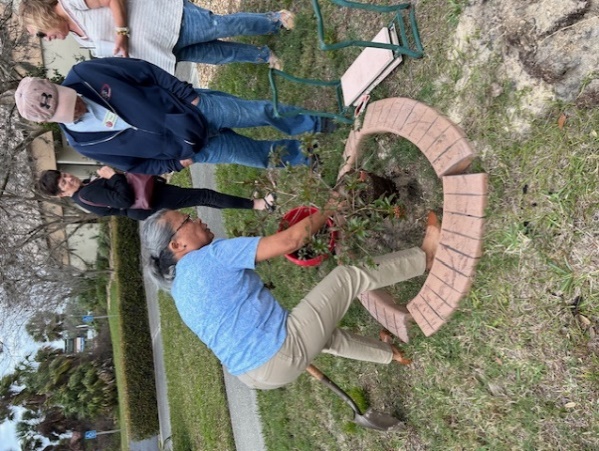 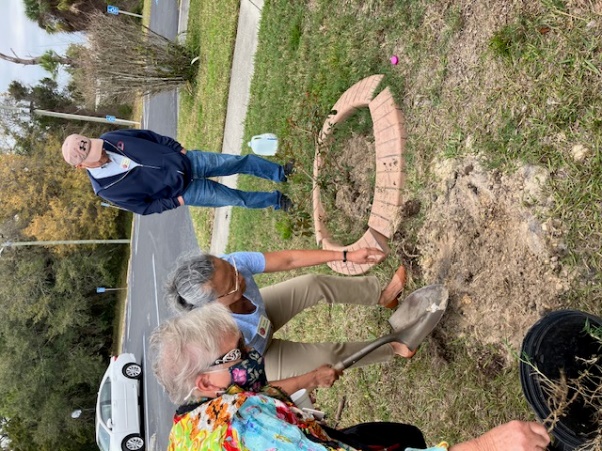 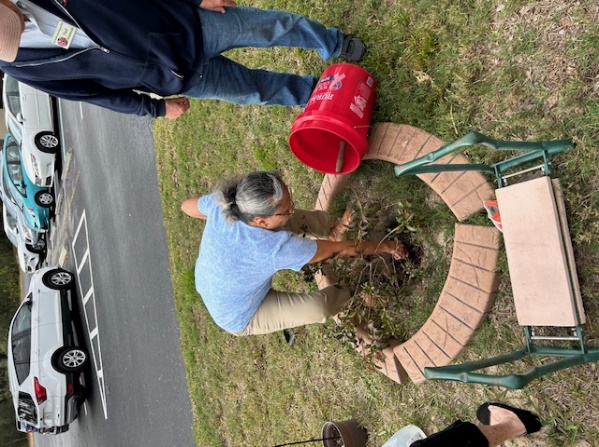 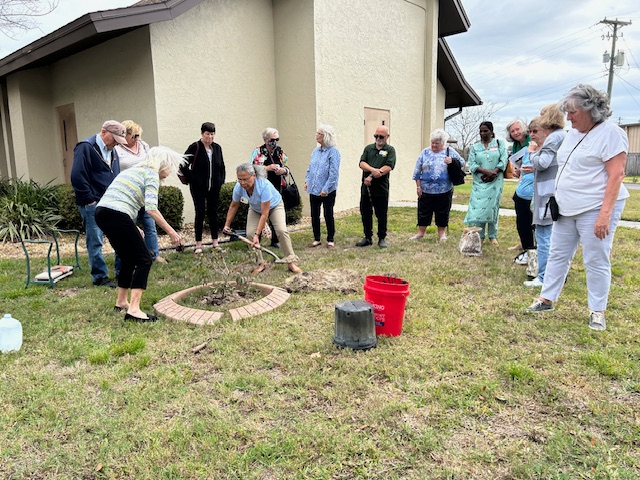 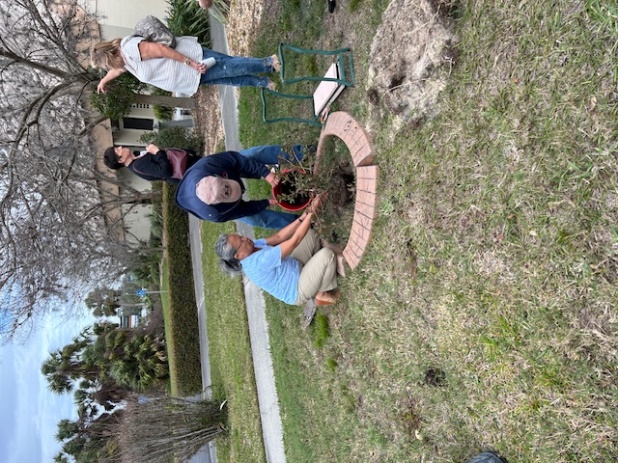 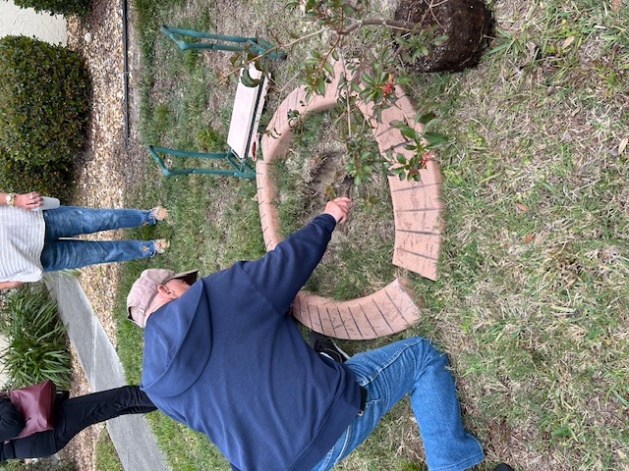 WELCA Sereni-Tea PartyTuesday, March 12, 2024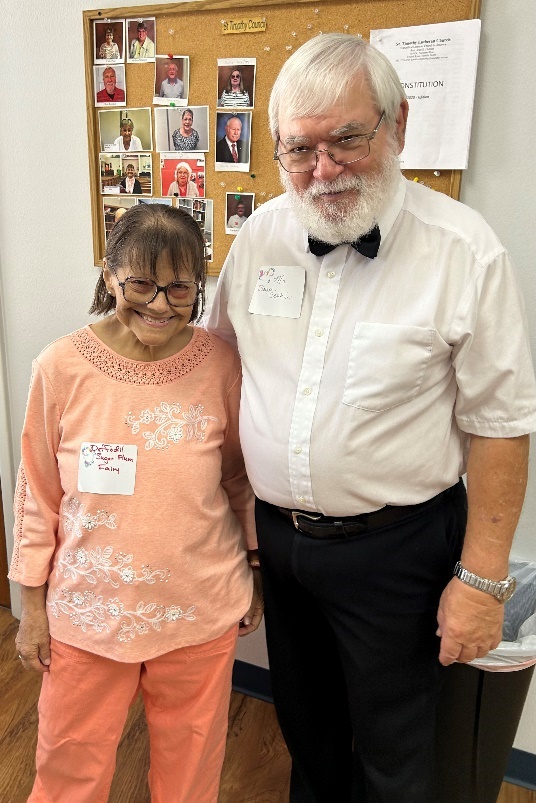 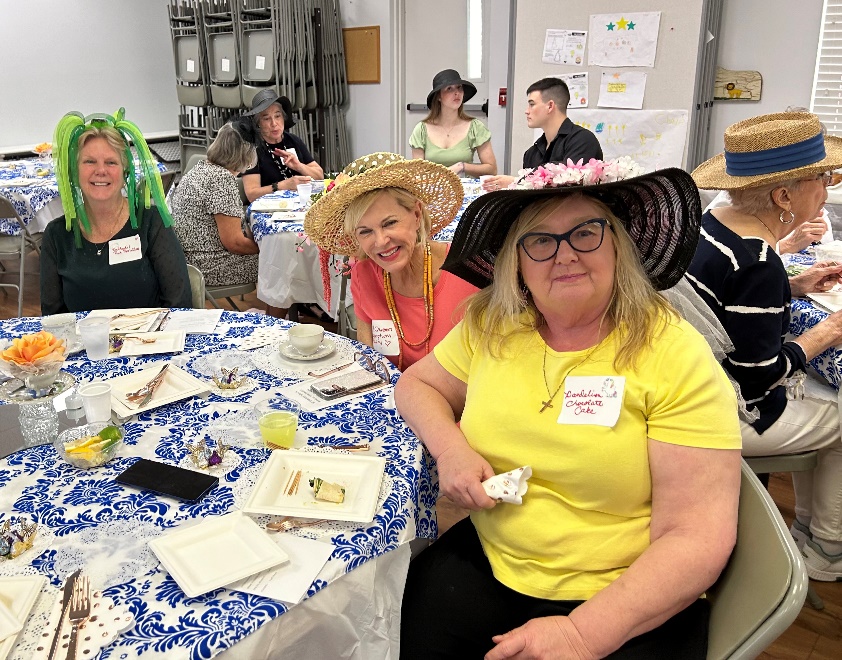 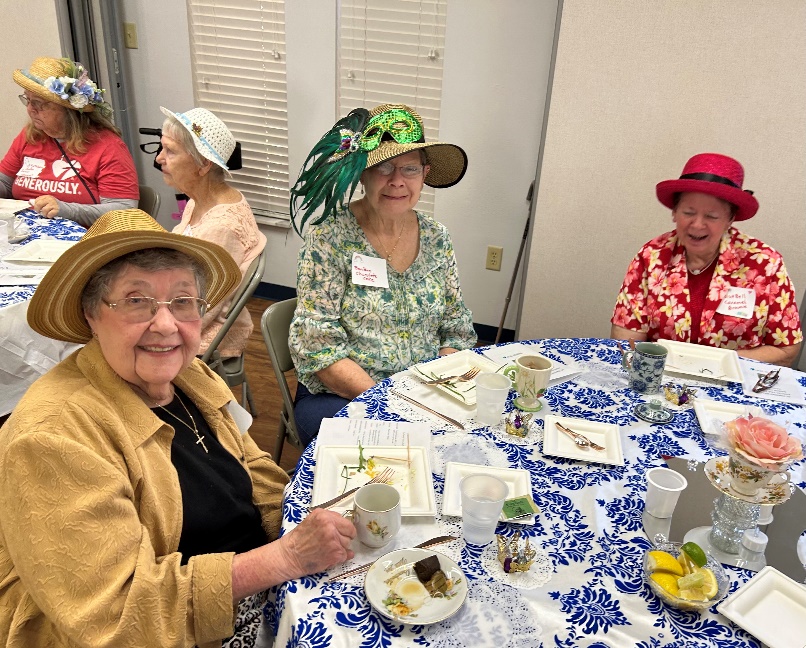 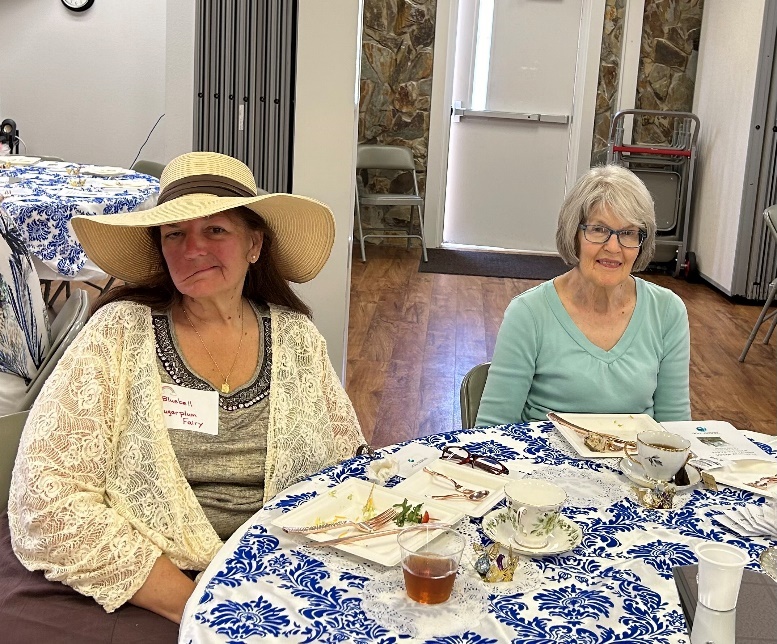 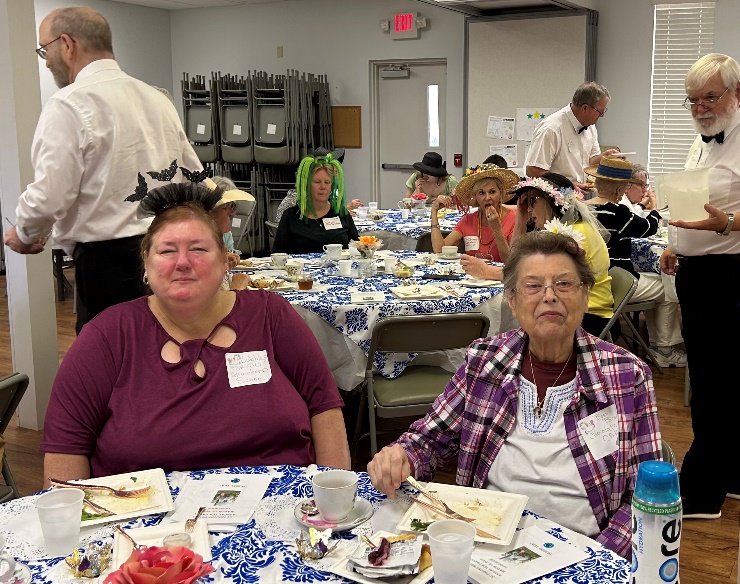 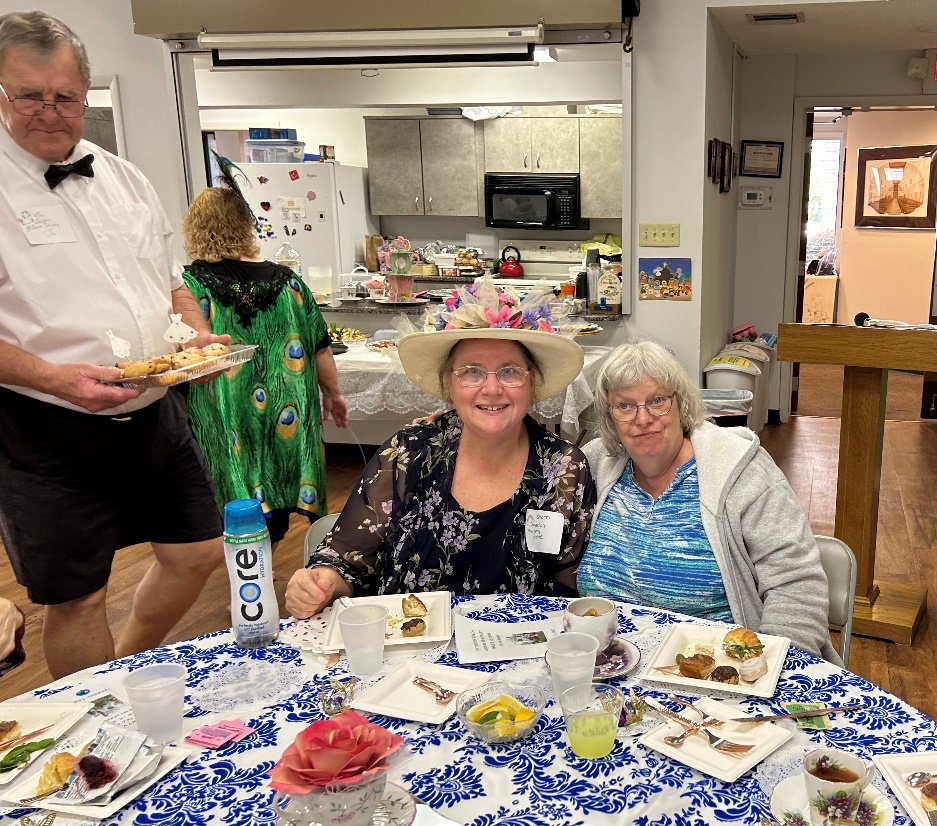 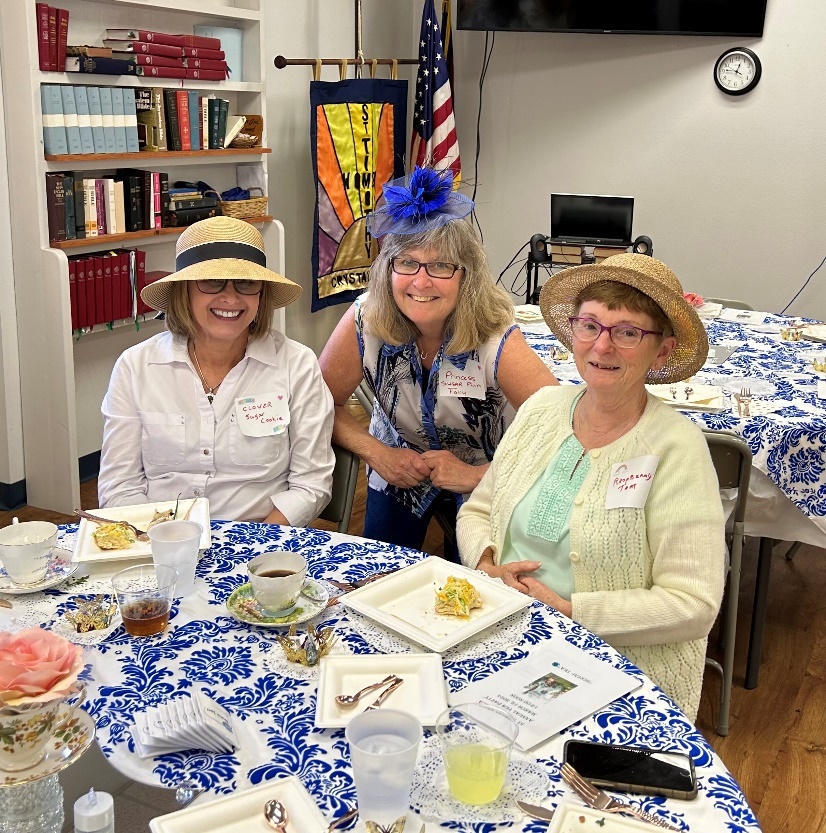 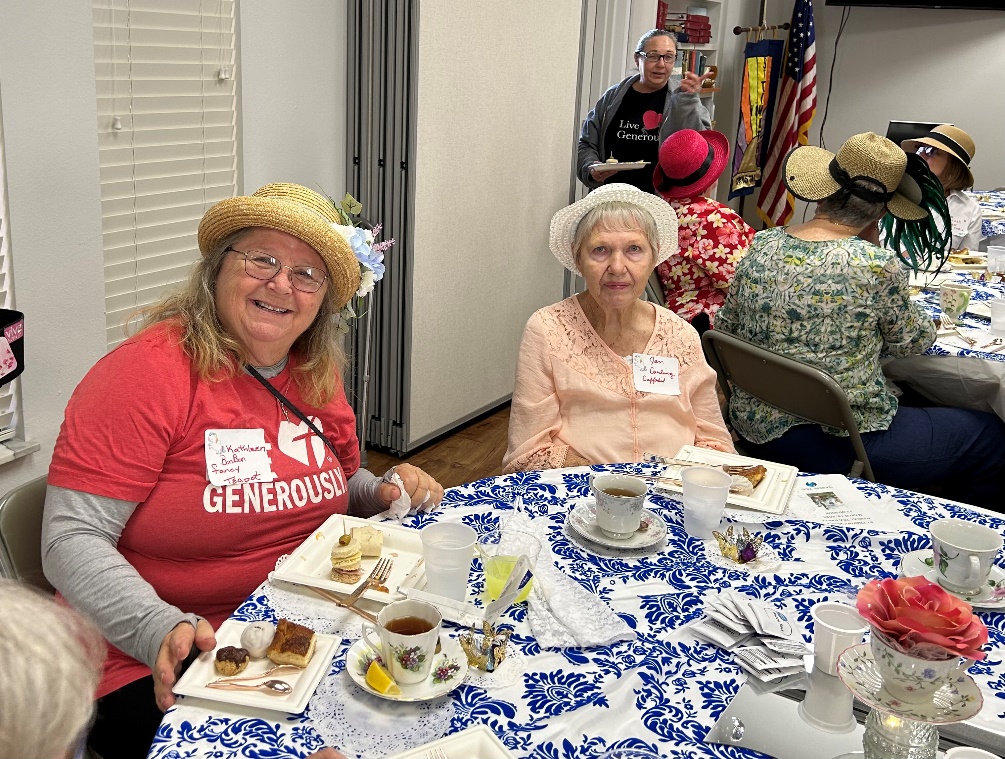 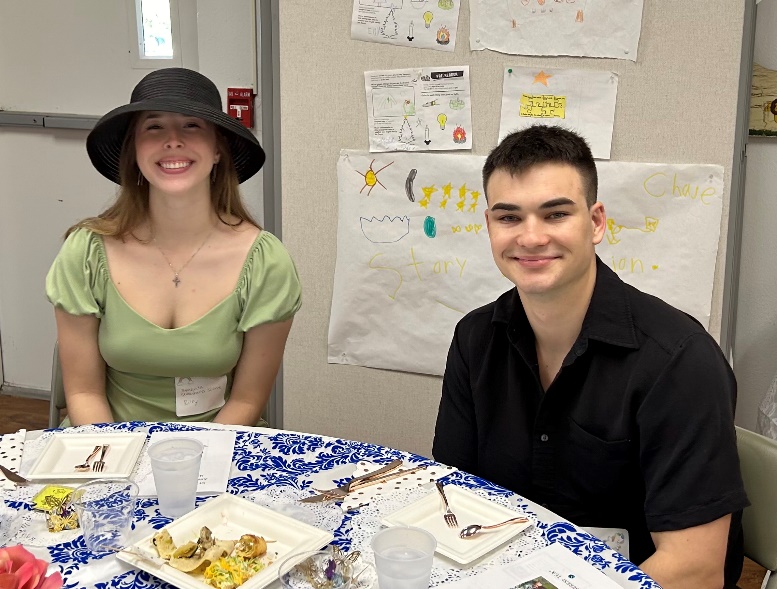 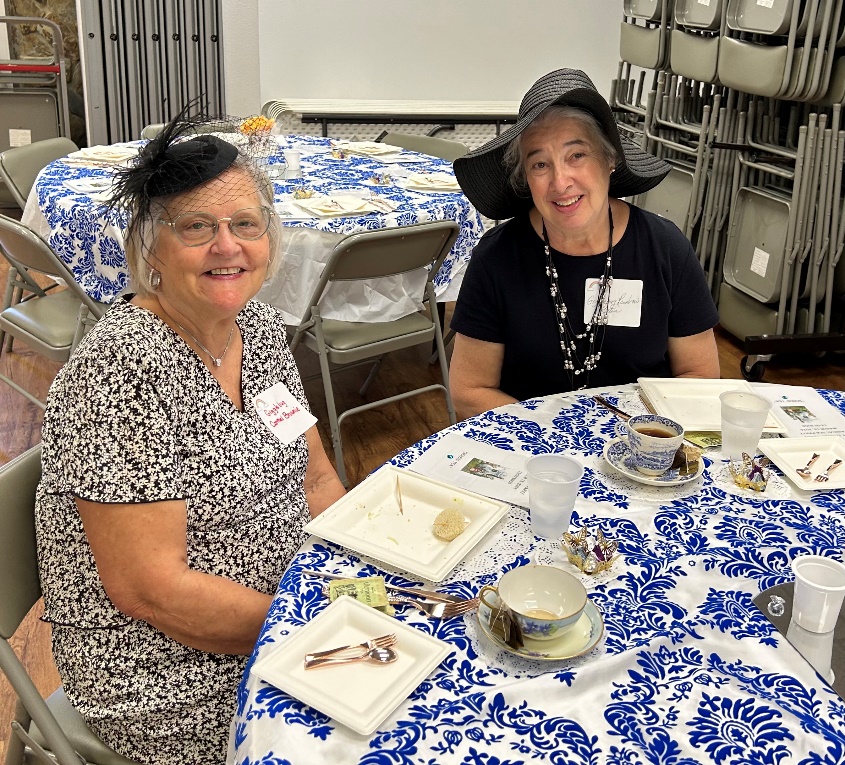 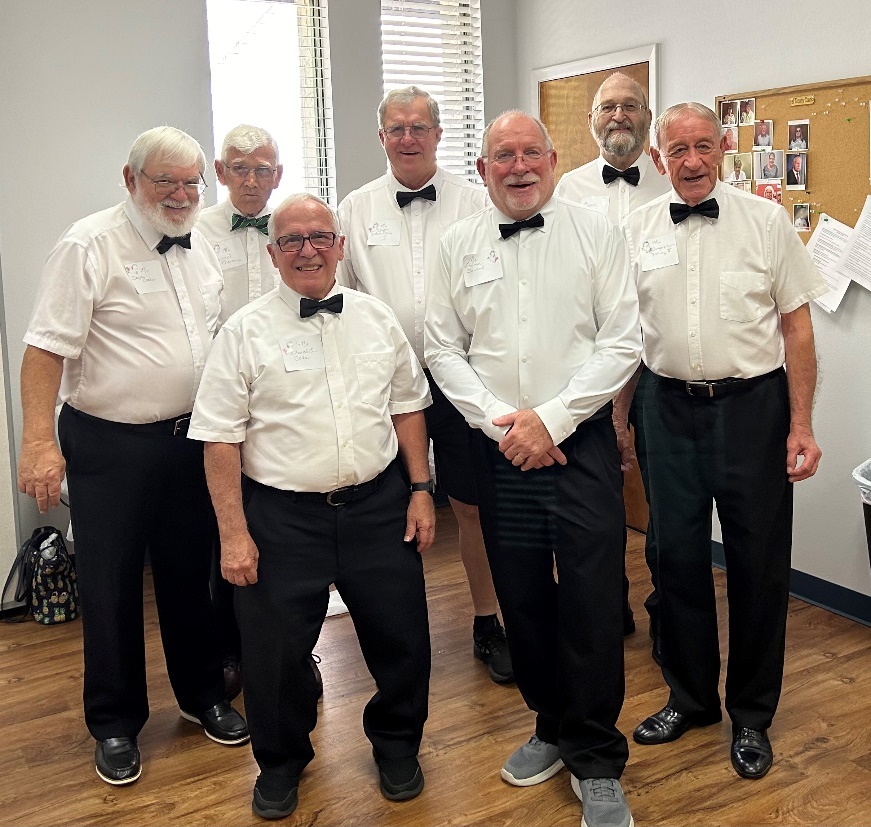 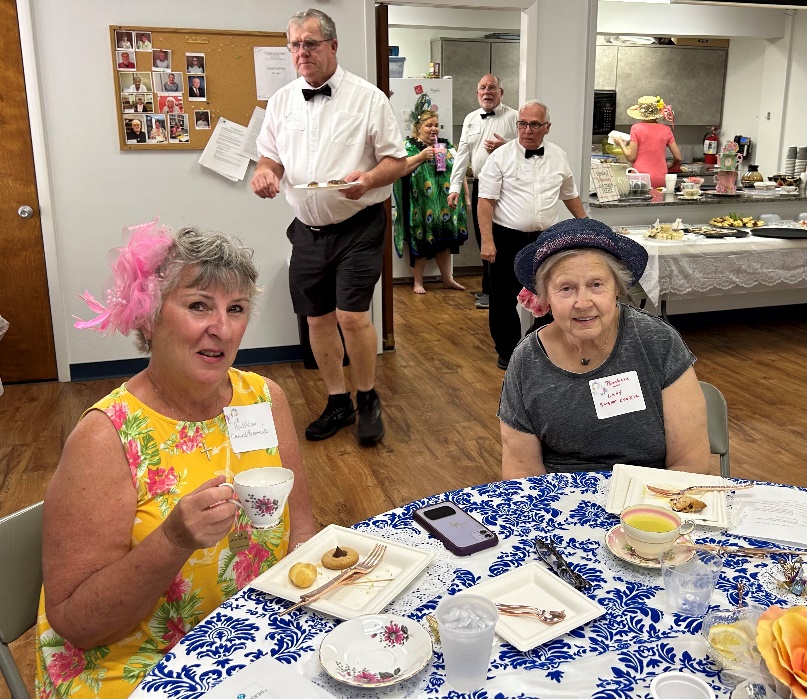 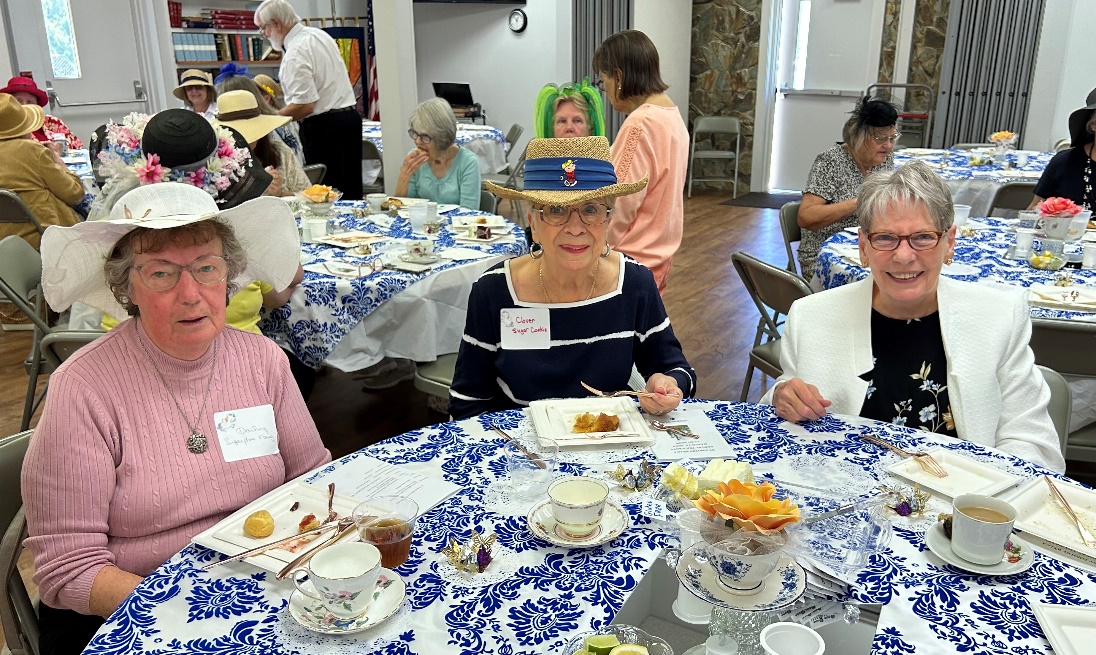 Ruth Circle pitches in to pack Easter Bags for the kids.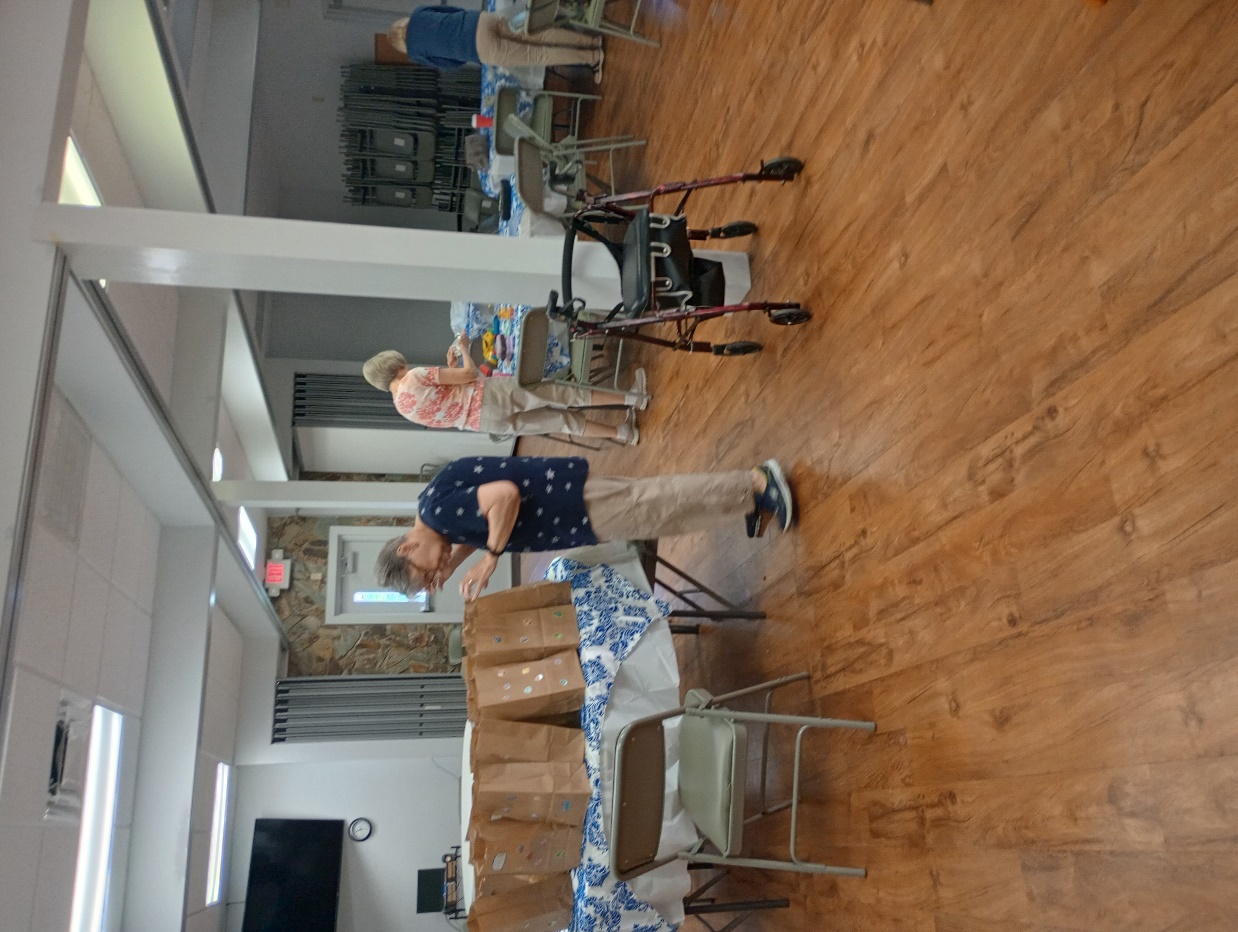 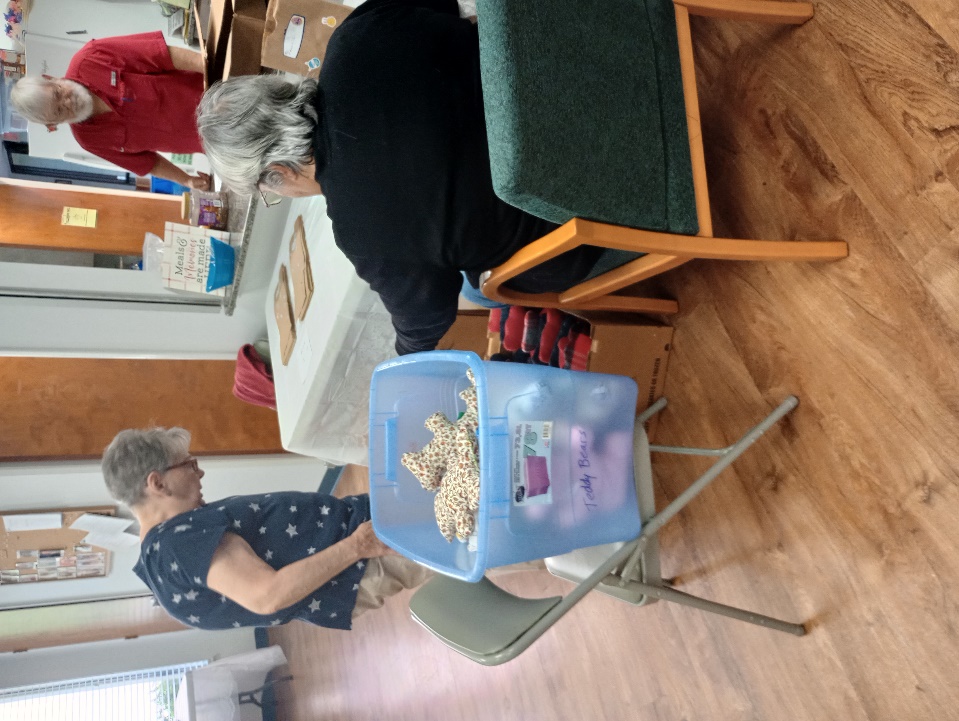 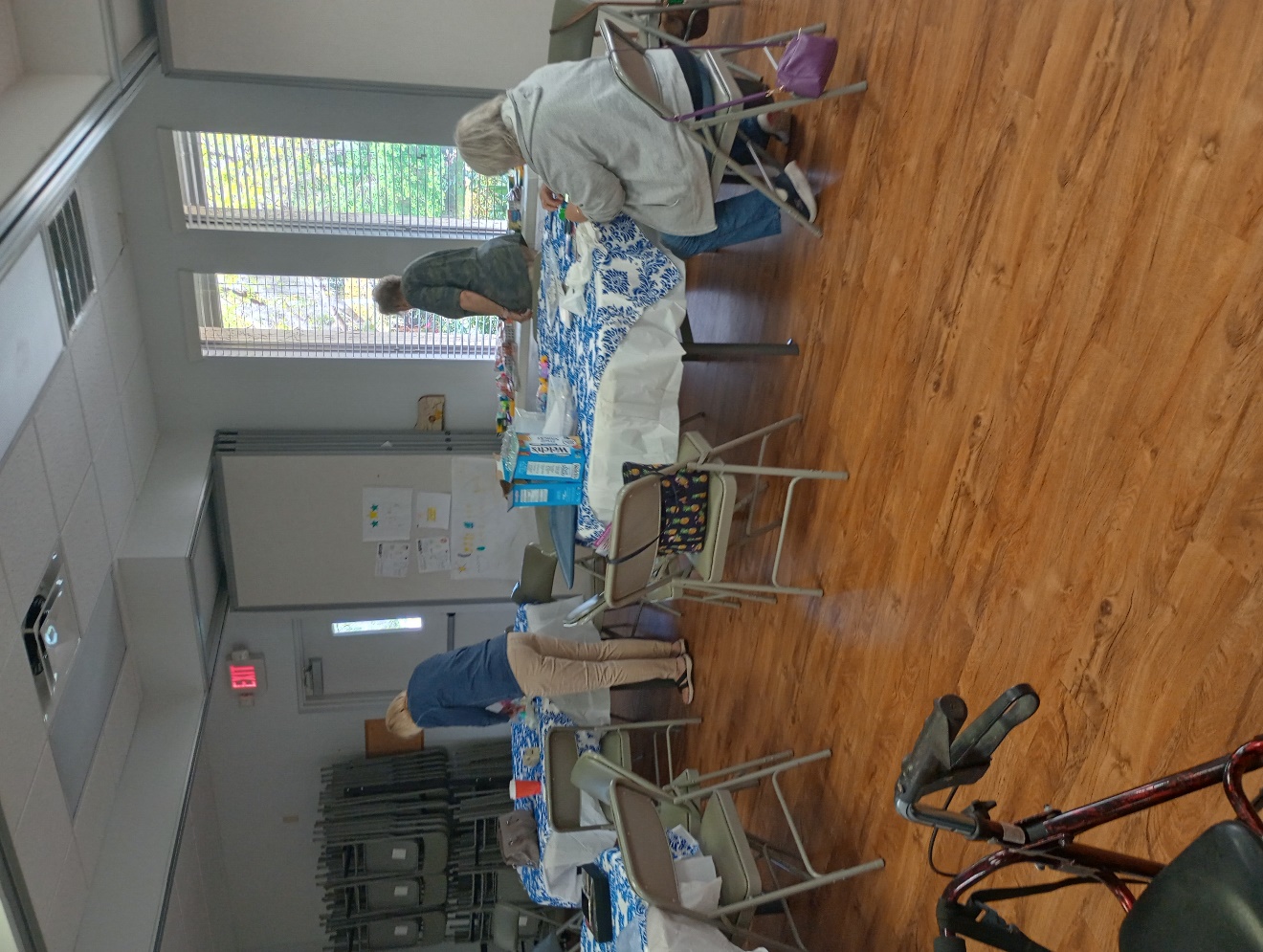 Easter Food Box Packing/Pizza PartyThursday, March 21st.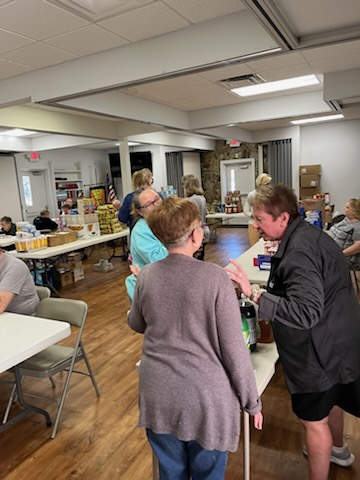 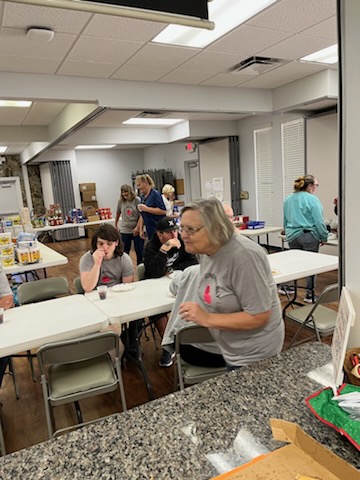 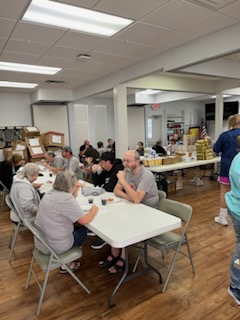 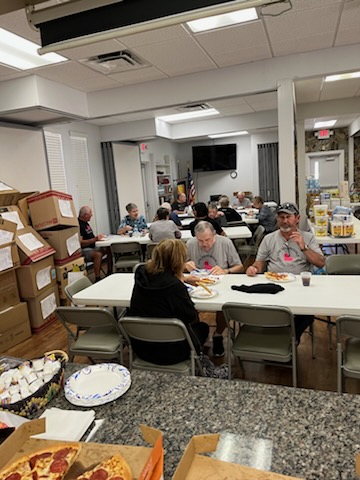 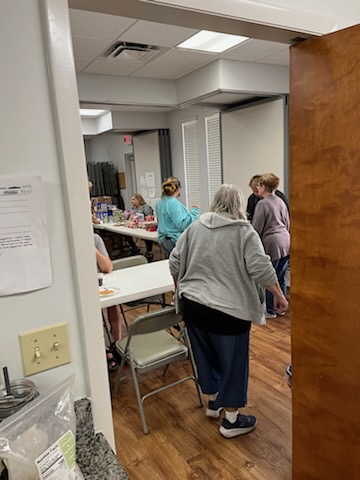 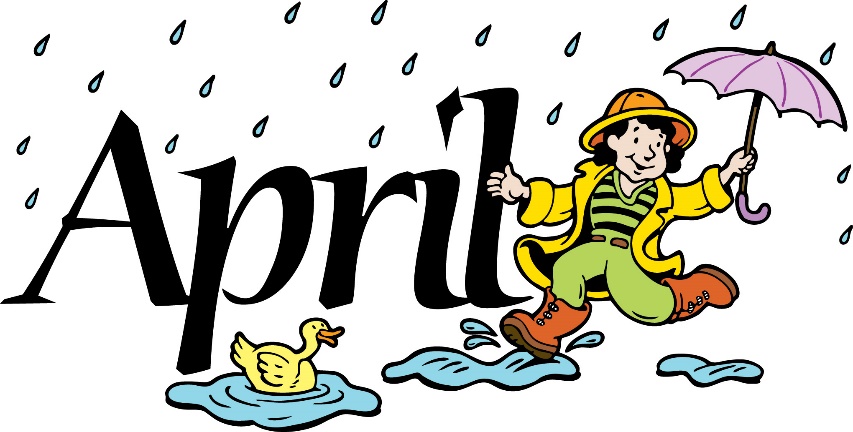 Harry Treber			4/1Ed Fialkowski			4/3Dan Cyr				4/4Kris Harper			4/4Kyle Messier			4/5Sallie Haley			4/5Eileen Ambrozaitis		4/5Kathy Burkett			4/8Robert Blum			4/8Diane Mason			4/9Richard Kleinsmith		4/9JoAn DeBusk			4/16Justine Roecker		4/18Bill Dively			4/19Rosa Neth			4/21George Adams		4/23James Neth			4/26Jean Fowler			4/27Frank Hofstetter		4/30    Birthday Blessings!April 2024				*PJ in NC to do Ashlee’s WeddingPastor Joan (Joanie) E. Holden                      1070 N. Suncoast Blvd.                                           Crystal River, FL 34429				Phone: 352-795-5325	Pastor Cell: 850-774-7730	Church email: crsttimothy@tampabay.rr.com                                                                                           Pastor email: pastorsttimothy@tampabay.rr.com       	   Website: www.sttimlutherancrystalriver.com                              Parish Deacon:  Frank HofstetterDirector of Music: Eric MortensenChurch Secretary: Regina MendicinoSexton:  William “Bill” Dexter2024 Congregational Council                                 President:  Sarah “Sallie” Haley                       	Vice-President: Ron Roecker						Secretary: Jean Fowler  		                                                                        Treasurers: Lynn Dively & Cheryl VanHorn				 Financial Secretary: Randy Holden & Dick Kleinsmith				Council Members: Barbara Johnson, Carolyn Fialkowski, Andrea Mitchell, Pastor Joanie,  Aidan Sisneros, Carl Harper, JoAnne Ollenborger, Fola Long, Joe MooreWeekly WorshipSaturdays 4pmSundays 9amCommunion available at both servicesChildren’s Sunday School - 9amAdult Sunday School - 10:30amDrive-Up Communion - 11-11:30amSaturday and Sunday Services - links ONLINESUNDAYMONDAYTUESDAYWEDNESDAYTHURSDAYFRIDAYSATURDAY111am– Healthy Start 12 – Worship Meeting25-7pm – World’s Greatest Baby Shower3*10am – Blessings11:30 – Card Makers4*9:30 – Prayer Group11:00 Miniatures 4:30 – Choir5PJ OFF – NO NT BS69am MOST1pm – Smith Svc4pm Worship79am Worship, 9am Children’s SS,10:30 Adult SS11-11:30am D-U Comm8PJ OFF10:30 Ruth Circle 99-12 Food Pantry 1010am – OT BS119:30 – Prayer Group11:00 Miniatures 4:30 – Choir12PJ DOCTOR -  NT BS134pm Worship149am Worship,9am Children’s SS,10:30 Adult SS, Committees11-11:30am D-U Comm15PJ OFF161710am – OT BS189:30 – Prayer Group11:00 am Miniatures4:30 – Choir1910am NT BS204pm Worship219am Worship, 9am Children’s SS, 10:30 Adult SS, 11-11:30am D-U Comm12-Council22PJ OFF239-12 Food Pantry May Vineyard Views Deadline2410am – OT BS259:30 – Prayer Group11:00 am  Miniatures 4:30 – Choir2610am NT BS274pm Worship289am Worship, 9am Children’s SS, 10:30 Adult SS,11-11:30am D-U Comm29PJ OFF30May 1May 2May 3May 4WELCA Spring Gathering HERE.Pinelands Conf. 8-1:304pm Worship